Can you guess the name of the songs from the given lyrics?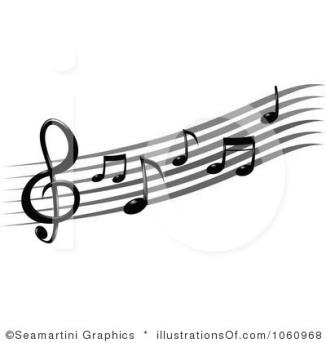 I’m bulletproof, nothing to loseFire away fire awayRicochet you take your aimFire away fire away ……….When I find myself in times of trouble mother Mary comes to meSpeaking words of wisdom let it be ….But you didn’t have to cut me off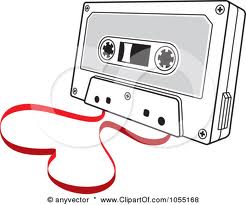 Make it like it never happened and that we were nothingAnd I didn’t even need your loveBut you treat me like a stranger and I feel so rough….Never mind I’ll find someone like youI wish nothing but the best for you twoDon’t forget me, I begged, I remember you saidSometimes it lasts in love but sometimes it hurts instead….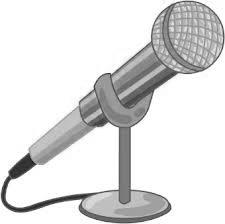 That summer seemed to last foreverAnd if I had the choice, yeah I’d always wanna be thereThose were the best days of my life….When I see your face, there’s not a thing that I would changeCoz you’re amazing…Would it be the same? If I saw you in heaven?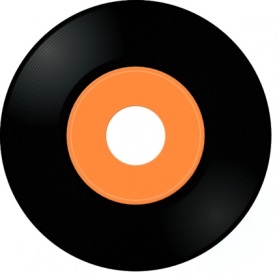 I must be strong, and carry onCoz I know I don’t belong, here in heaven….So shine bright, tonight		You and I, we’re beautiful like diamonds in the sky….Don’t’ make it badTake a sad song, and make it betterRemember to let her into your heart, and then you can start to make it better…You may say I’m a dreamer, but I’m not the only oneI hope someday you will join us, and the world will be as one….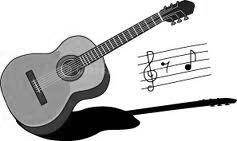 